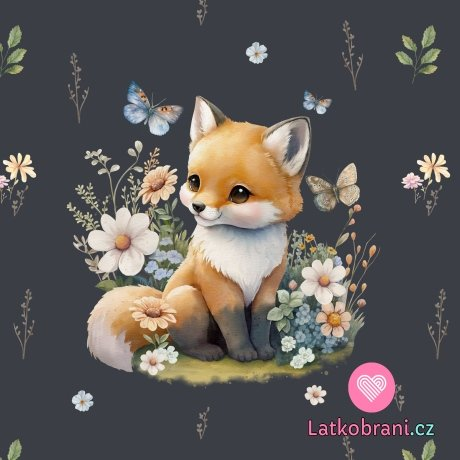 3. B	 TÝDENNÍ PLÁN 33. týden	(15. 4. – 19. 4. 2024)                         15. 4. – poslední plavání                         17. 4. – projektový den Čokoláda                         19. 4. – Den ZeměPŘEDMĚTCO BUDEME UČIT?JAK SE MI DAŘÍ?JAK ZPRACOVÁVÁME?ČESKÝ JAZYKuč. str. 75 – 76Pracujeme s pamětnými řadami vyjmenovaných slov po B, L, M, P, S, V.Tvořím s VS výstižné věty.Rozlišuji homonyma. Umím vyjmenovaná slova po B, L, M, P, S.Učím se vyjmenovaná slova po V.ČESKÝ JAZYKPS str. 39 (1. polovina)PS – bílá vyjmenovaná slova str. 24 - 25 PS (VS – fialový) str. 30Pracujeme s pamětnými řadami vyjmenovaných slov po B, L, M, P, S, V.Tvořím s VS výstižné věty.Rozlišuji homonyma. Průběžně zkouším: vyjmenovaná slova po B, L, M, P, SČTENÍ,        PSANÍScénické čteníDokážu číst se správnou intonací.Scénické čtení – pracuji s textem.ČTENÍ,        PSANÍPísankaProjekt ČokoládaÚkol: báseň, příběh nebo komiks na téma čokoládaMATEMATIKAuč. str. 76 - 78PS str. 21 - 22Pracuji ve stovkové tabulce – sudá a lichá čísla.Pracuji v různých matematických prostředích.Rýsuji kružnici.Umím zpaměti násobilku 1- 10.Fialový početník (dva sloupečky – vybrat náhodně)Bílý početník 2 - (dva sloupečky – vybrat náhodně)Bílý početník 4 - (dva sloupečky – vybrat náhodně)PRVOUKAuč. str. 54 - 55PS str. 52 - 53ŽivočichovéPoznám vybrané zástupce.Pracujeme s ukázkami přírodnin týkajících se živočichů.ANGLICKÝ JAZYKuč. str. 38 - 39PS str. 34 - 35Unit 4 - ClothesProcvičuji slovní zásobou.Vazby:What are you wearing? I´m wearing …Instructions:Open your book.    Close your book. Listen.                    Clap your hands. Look.                      Stamp your feet. Sing.                       Jump.Draw.                      Wave your arms.Run.                        Turn around. Touch.                     Walk.Eat.                          Drink.Hop. Fly.         Také off.      Put on.